Publicado en España el 19/03/2019 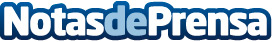 ¿Por qué deben leer los niños desde edades tempranas? según MapandaLa lectura es una actividad que solo trae beneficios, no solo para los niños sino también a los adultosDatos de contacto:Sofía RegaliaNota de prensa publicada en: https://www.notasdeprensa.es/por-que-deben-leer-los-ninos-desde-edades_1 Categorias: Educación Infantil Ocio para niños http://www.notasdeprensa.es